TEMAT: KRAJOBRAZ ŚRÓDZIEMNOMORSKI.Podręcznik str. 136 – 139Materiały dodatkowe - https://www.youtube.com/watch?v=TvWFdcgKaBMZapisz temat w zeszycie. Pod tematem  rozwiąż zadania z karty pracy.Zapoznaj się z informacjami i wykresem klimatycznym 
w podręczniku (s. 136). Następnie skreśl w podanych zdaniach zbędne informacje tak, aby tekst był zgodny z prawdą. Średnia temperatura powietrza w Rzymie w styczniu wynosi –1oC / 7oC. Najcieplejsze miesiące w roku to lipiec i sierpień / maj i czerwiec. Najwyższe opady notuje się w listopadzie / marcu, a najniższe – w czerwcu i w lipcu / w sierpniu i we wrześniu. Lato w tej strefie klimatycznej jest ciepłe i deszczowe / suche i gorące, co sprzyja / nie sprzyja rozwojowi turystyki.Odszukaj w wykreślance i skreśl nazwy 7 roślin tworzących makię. Odczytaj i zapisz zdanie, które powstanie z pozostałych liter czytanych od końca.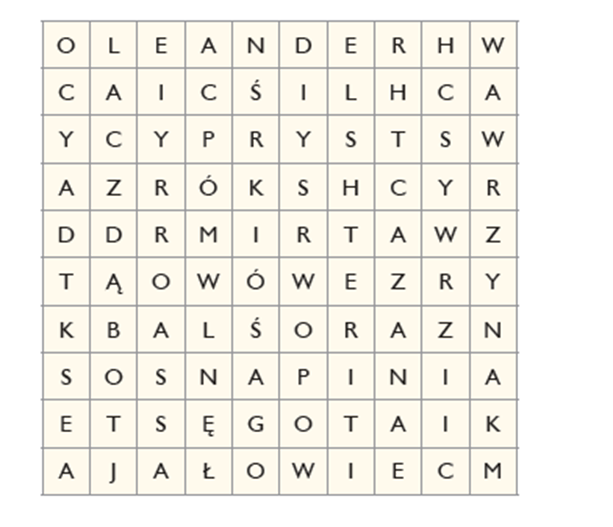 Hasło ………………………………………………………………………………………….…………………………………………………………………………………………………Uporządkuj litery w rozsypankach tak, aby powstały nazwy roślin uprawnych strefy śródziemnomorskiej. Połącz nazwy z właściwymi opisami roślin.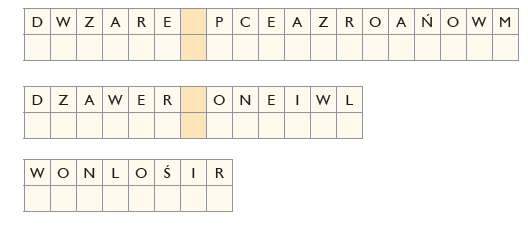 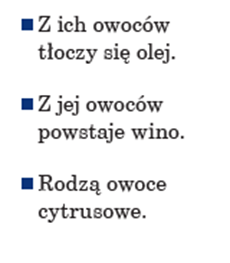 Do państwa leżących na d Morzem Śródziemnym dopisz ich stolice: (skorzystaj z różnych źródeł wiedzy)- Włochy -……………………………………- Hiszpania - ………………………………...- Francja - ……………………………………- Grecja - ……………………………………..- Albania - …………………………………….- Chorwacja - …………………………………- Tunezja - ………………………………………- Algieria - …………………………………………- Maroko - …………………………………………- Egipt - ……………………………………………